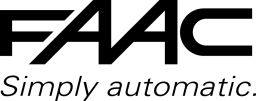 SECTION 32 39 13 MANUFACTURED METAL BOLLARDS ALTERNATIVE SECTIONS 05 74 00 Decorative Metal Castings** NOTE ** Edit this guide specification to meet project requirements. FAAC Access Automation Business Unit is part of FAAC group. Headquarters: Via Calari, 1040069 Zola Predosa, Bologna – Italy	Tel. +39 051 61724Fax +39 051 75 85 18	www.faacgroup.com	

FAAC Group designs manufactures and distributes the most secure, innovative and functional solutions worldwide for every pedestrian and vehicular need: automatic access - parking - access control. FAAC Group satisfies the service and reliability needs of residential, commercial and industrial clients. FAAC Group makes the city move, creating automation that simplifies the lives of those who live there.Today, after more than fifty years of business and thanks to steady growth in all areas of automation and access control, FAAC has turned into a large multinational industrial group with over 80 countries served by sales offices or official distributors.GENERALSECTION INCLUDESStatic Bollards:Access Control - perimeter security application Static bollards (Model JS 80 F)RELATED REQUIREMENTSSection 02 22 19 – Traffic AssessmentSection 32 31 00 – Fences and GatesSection 34 71 13 - Paving and AccessoriesSection 03 30 00 - Cast-In-Place ConcreteREFERENCESSubmit under provisions of Section 01 42 00 – ReferencesAbbreviations and Acronyms F: Type bollard (Static)REGULATORY REQUIREMENTS** NOTE ** Delete the standard which are not applicable to your areaSubmit under provisions of Section 01 41 00 – Regulatory Requirements - PAS 68: Impact test specifications for vehicle security barrier systems- IWA 14-1: Vehicle Security Barriers - Part 1: Performance requirement, vehicle impact test method and performance rating- ASTM F2656M: Standard Test Method for Vehicle Crash Testing of Perimeter BarriersSUBMITTALSSubmit under provisions of Section 01 33 00 – Submittal ProceduresProduct Data: Provide for each product equipment list, system description and manufacturer's data sheets, including:Product information, manufacturer’s names and identification of product.Component connections and details.Storage and handling requirements and recommendations.Shop Drawings: Submit shop drawings showing layout, product components, including anchorage, excavation details and accessories:Drawings, including wiring diagrams.Risers, layouts, hardware location and accessories predispositions.Special wiring diagrams for optional configurations.Manufacturer’s Instructions: Preparation instructions and recommendations.Operation and installation instructions and manuals.Manufacturer’s Certificates: Certify products meets or exceed specified compliancesMaintenance Data: provide manufacturer's maintenance instructions that include:Lists of periodic checking and maintenance programsSpare parts listsEquipment inter-connection diagramsDELIVERY, STORAGE, AND HANDLINGSubmit under provisions of Section 01 66 00 – Product Storage and Handling RequirementsDeliver, store and handle materials and products in strict compliance with manufacturer's instructions and industry standards.Store products indoors in manufacturer's original containers and packaging, with labels clearly identifying product name and manufacturer. Protect from damage.QUALITY ASSURANCESubmit under provisions of Section 01 43 00 – Quality AssuranceManufacturer Qualifications:ISO 9001 Certified ManufacturerManufacturer with minimum of 50 year experienceInstaller Qualifications: Installation performed by installer specifically trained in bollards operation systems of the type found within this section.Furnish bollards, all components and accessories by one manufacturer.SITE CONDITIONSSubmit under provisions of Section 01 71 00 – Examination and PreparationMaintain environmental conditions (temperature, humidity, and ventilation) within limits recommended by manufacturer for optimum results. Do not install products under environmental conditions outside manufacturer's absolute limits.Verify installation required dimensions before installing.Ensure that excavating surface is appropriate for installation:The characteristic of the ground must guarantee sufficient solidity of the foundation plinth. No tubes or electrical cables should be present in the digging area.WARRANTY** NOTE ** Apply special warranty provided by local subsidiariesSubmit under provisions of Section 01 78 00 – Closeout SubmittalsManufacturer's Standard Limited Warranty:Warranty Period: 2 years of free repair or replacement from date of installationSpecial warranty extensions may applyPRODUCTSMANUFACTURERSAcceptable Manufacturer: FAAC SpA, which is located at: Via Calari, 10 - 40069 Zola Predosa, Bologna – Italy / Tel: (+39)-051-61724 / Fax: (+39)-051-758518 /                     Email: info@faacgroup.com  /  Web: www.faacgroup.com    Substitutions: Not permittedRequests for substitutions will be considered in accordance with provisions of Section 01 25 00 - Substitution Procedures.Model JS 80 F Overall Description: Static bollard for permanent perimeter security applications. Thanks to the verified crash resistance, the product is targeted for the perimeter protection of sensitive areas.Cylinder Height from ground: 1000 mm  / 40 inchesDiameter: 275 mm / 11 inchesMaterialBody: high performance steelSleeve: mDure® protective sleeveHead: Aluminium with Rilsan® resin coatingColourBody: Dark grey with FAAC designHead: Black Reflective strip Height: 55 mm / 2.2 inchesColour: WhiteSuggested Usage: Perimeter protectionResistance Force: Break-in: 1.852.000 J according to: - PAS 68: Impact test specifications for vehicle security barrier systems- IWA 14-1: Vehicle Security Barriers - Part 1: Performance requirement, vehicle impact test method and performance rating- ASTM F2656M: Standard Test Method for Vehicle Crash Testing of Perimeter BarriersFeaturesWeightCylinder: 180 kg / 397 poundsUnderground base : 100 kg / 220 pounds Model JS 80 F STAINLESS STEELOverall Description: Static bollard for permanent perimeter security applications. Thanks to the verified crash resistance, the product is targeted for the perimeter protection of sensitive areas.Cylinder Height from ground: 1000 mm  / 40 inchesDiameter: 275 mm / 11 inchesMaterialBody: high performance steelSleeve: mDure® + AISI 316L protective sleeve Head: Aluminium with Rilsan® resin coatingColourBody: Silver with satin finishing Head: Black Reflective strip Height: 55 mm / 2.2 inchesColour: WhiteSuggested Usage: Perimeter protectionResistance Force: Break-in: 1.852.000 J according to: - PAS 68: Impact test specifications for vehicle security barrier systems- IWA 14-1: Vehicle Security Barriers - Part 1: Performance requirement, vehicle impact test method and performance rating- ASTM F2656: Standard Test Method for Vehicle Crash Testing of Perimeter BarriersFeaturesWeightCylinder: 150 kg / 330 poundsUnderground base : 120 kg / 265 pounds ACCESSORIES** NOTE ** Add eventual extra accessoriesProvide the optional accessories listed below:An AISI 316L steel plate + mDure® base ground plate can be addedEXECUTIONEXAMINATION AND PREPARATIONVerify that all site conditions, installation and operating conditions are compliant to the sections and manufacturer’s requirements express in the instructions.Inspect and prepare substrates and surface properly in accordance to the manufacturer’s recommendations.If preparation is the responsibility of another installer, notify Architect in writing of deviations from manufacturer's recommended installation tolerances and conditions.Clean surfaces thoroughly prior to installation.Verify that required drainage and electrical services are in place as required for the installation.Verify that the product surrounding area is clear from obstacle and flying electric wiring for proper beam motionIt is suggested to provide an adequate protection against accidental impact if product will be exposed to vehicles, when possible INSTALLATIONFoundationRequired excavation dimensions (for a 3 units array): 4.000 mm x 2.300 mm x 400 mm // 157 inches x 91 inches x 16 inches* (wide x deep x tall)* add 10mm / 0.4 inches above the foundation to lay the pavement and 10mm / 0.4 inches below for the base of mud slabConcrete Specifications: Class C25/30 Concrete with 10-30 aggregate according to EN 12620 standard. Bollard shall be installed after at least 7 days of concrete settingSurrounding ground compacting index: ≥ 90% of the  Proctor optimum curve, according to EN 13286-2:2005 standardInstall in accordance with manufacturer's instructions. Test for proper operation and adjust until satisfactory results are obtained.Clean all metal surfaces promptly after installation.FINAL ADJUSTMENTCheck safety devices and compliance to safety regulations, otherwise adjust parameters or replace defective parts until satisfactory results are obtained.PROTECTIONProtect installed products until completion of project.Prevent product from damage.Touch-up, repair or replace damaged products before Substantial Completion.END OF SECTION